T.C.SAKARYA ÜNİVERSİTESİMÜHENDİSLİK FAKÜLTESİMETALURJİ VE MALZEME MÜHENDİSLİĞİ BÖLÜMÜMMM 407METALURJİ VE MALZEME MÜHENDİSLİĞİ TASARIMIAŞINMA VE KOROZYON DENEYLERİNDE KULLANILMAK ÜZERE TRİBOKOROZYON CİHAZI TASARIMIHAZIRLAYANMühendis Adayı 1Mühendis Adayı 2Mühendis Adayı 3Mühendis Adayı 4DANIŞMANProf. Dr. Adı SOYADI2021 GÜZAMAÇ VE KISITLAR FORMU (Mutlaka doldurulmalıdır)Çalışmanın amacı: Çalışmanın amacı özet halinde buraya yazılacak.Çalışmanın tasarım boyutu (Yeni bir proje mi? Bir projenin parçası mı? Var olan bir projenin tekrarı mı?):Tasarımın niteliği özet halinde buraya yazılacak.Kullanılan yöntemler: Çalışmada kullanılan yöntemler/analizler vs. özet halinde buraya yazılacak.Kullanılan veya dikkate alınan gerçekçi kısıtlar (Çalışmanıza uygun olanlar kalacak, diğerlerini silinecek.)Maliyet AnaliziEkonomiÇevre sorunlarıSürdürülebilirlikÜretilebilirlikEtikSağlıkGüvenlikSosyal ve politik sorunlarBEYAN (Tasarımda kaldırılacak)Bu çalışma içindeki tüm verilerin akademik kurallar çerçevesinde tarafımızdan elde edildiğini, görsel ve yazılı tüm bilgi ve sonuçların akademik ve etik kurallara uygun şekilde sunulduğunu, kullanılan verilerde herhangi bir tahrifat yapılmadığını, başkalarının eserlerinden yararlanılması durumunda bilimsel normlara uygun olarak atıfta bulunulduğunu, çalışmada yer alan verilerin bu üniversite veya başka bir üniversitede herhangi bir tez çalışmasında kullanılmadığını beyan ederiz.   /    /20Öğrenci Adı SOYADIİmzaÖğrenci Adı SOYADIİmzaÖğrenci Adı SOYADIİmzaTEŞEKKÜR (Tasarımda kaldırılacak)(ÖRNEK) Lisans eğitimim boyunca değerli bilgi ve deneyimlerinden yararlandığım, her konuda bilgi ve desteğini almaktan çekinmediğim, araştırmanın planlanmasından yazılmasına kadar tüm aşamalarında yardımlarını esirgemeyen, teşvik eden, aynı titizlikte beni yönlendiren değerli danışman hocam ……………………………………..’e teşekkürlerimi sunarım.Laboratuvar olanakları konusunda anlayış ve yardımlarını esirgemeyen ………………….………………’a ve bilgi ve deneyimlerinden yararlandığım sayın hocam …………..………………………………’a teşekkür ederim.İÇİNDEKİLERŞEKİLLER LİSTESİ (Zorunlu değildir)Şekil 1.1. Mikroskobik korozyon hücresi [1].	2Şekil 1.2. Çinko-karbon pil [7].	3Şekil 1.2. Düşük ve orta gerilimli abrazyon [1].	5Şekil 1.5. Adhezyon [1].	5Şekil 3.1. (a) Hazne tutucu, (b) tribokorozyon haznesi, (c) bilye tutucu.	14Şekil 3.2. (a) Tribokorozyon hücre kapağı, (b) numuneyi sabitleyici ve (c) aşındırıcı bilyenin tutucu parçası.	14Şekil 3.3. (a) Alt tablayla elektrot tutucuyu birbirine bağlayan bağlantı elemanı, (b) elektrot tutucu parça ve (c) alt tabla.	14Şekil 3.4. (a) Tribokorozyon hücresi parçaları, (b) Kurulumu tamamlanmış tribokorozyon hücresi ve (c) tribokorozyon hücresinin elemanları.	15TABLOLAR LİSTESİ (Zorunlu değildir)Tablo 2.1. Polipropilen özellik tablosu [5].	11Tablo 2.2. Kestamid özellik tablosu [5].	12Tablo 2.3. PVC özellik tablosu [5].	12Tablo 2.4 Bakır özellik tablosu [5].	12Tablo 2.5. St37 Çelik özellik tablosu [5].	13Tablo 5.1. Maliyet hesaplamaları (ÖRNEK).	16Tablo 5.1. …. tasarımı ve analizinin maliyet analizi (ÖRNEK).	17ÖZET (En az yarım sayfa en fazla 1 sayfa)Fan, basitçe tanımlamak gerekirse bir basınç farkı oluşturarak havanın bir konumdan bir başka konuma akışını sağlayan cihazdır. Günümüzde farklı boyutlarda, farklı tipteki fanlar (eksenel, radyal v.b) bilgisayarlar, klimalar, yıkayıcılar, soğutucular ve kurutucular gibi çeşitli alanlarda hava döngüsü için kullanılmaktadır.Yüzyıllardır insanların daha verimli fan elde etmek için çaba sarf ettiği görülmektedir. Fan tasarımı sırasında farklı tasarım kriterlerine göre tasarımlar yapılır. Bu tasarım kriterleri fanın karşılamak istediği basma yüksekliği ve debiye göre çalışacağından ayriyeten devir bilgisine de ihtiyaç vardır. Bu parametrelere göre fan tasarımı yapılmaya çalışılır. Fan tasarımları yapıldıktan sonra fanların karakteristik büyüklükleri, verimleri ve çalışma ortamında çevreye yayacağı gürültü seviyeleri fazlasıyla önem arz etmektedir.Günümüzde fan tasarımları deneysel yollarla yapılmayıp yerini bilgisayar destekli tasarım ve analiz programlarına bırakmıştır. Bilgisayar destekli analiz programları sayesinde Hesaplamalı Akışkanlar Dinamiği analizleri daha ucuz ve kolay yollarla yapılabilmektedir. Bizlerde bu çalışmamızda bilgisayar destekli tasarım ve analiz programlarından yardım alarak istenen özelliklerde fan tasarlamaya çalışacağız. Anahtar Kelimeler: kelime 1, kelime 2, kelime 3, kelime 4, …BÖLÜM 1. TEORİK BİLGİ1.1. AŞINMA VE KOROZYONAşınma, malzemenin aşırı yoğun veya uzun süreli kullanımı nedeniyle malzeme kaybı ile sonuçlanan, ilerleyen bir bozulma olarak tanımlanır. Bunun sonucunda parçanın şeklini ve kondisyonu bozularak performans kaybı ortaya çıkar.Kullanıcı bakımından bunun sonuçları aşağıdaki gibidir:Azalan çalışma ömrü ve üretimde kalitesizlik / düşüşYüksek enerji tüketimi ve düşük verimlilikÇalışanlar için artan iş güvenliği riskiTüm bunların birleşimi olarak, bu faktörler önemli maliyetlerle sonuçlanabilir. Bu nedenle, aşınmanın malzemenin ömrü üzerindeki etkilerini hesaba katmak önemlidir. Korozyon, elektron ve iyon akışını gerektiren bir elektrokimyasal süreçtir. Metal kaybı (korozyon) anotta meydana gelir. Katotta metal kaybı olmaz (Katot korunmaktadır.). Elektrokimyasal korozyon, metal/elektrolit ara yüzeyinde elektron transferini gerektirir. Korozyon 4 kısımdan oluşan bir korozyon hücresinde meydana gelir [1]. Anot Katot ElektrolitMetalik bağ Anotta metalik iyonlar üretimi sayesinde oluşan elektronlar elektriksel yol üzerinden geçerek elektrolite daldırılmış katodik yüzeye geçerler. Elektrolitte bulunan pozitif yüklü iyonlarla reaksiyona girerek elektriksel dengeyi tekrar kurarlar. 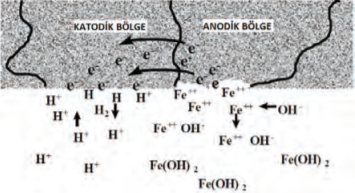 Şekil 1.1. Mikroskobik korozyon hücresi [1].Şekil 1.1. Mikroskobik korozyon hücresi Şekil 1’de gösterildiği gibi, korozyon sürecini su içinde, aynı metalik yüzeyde bulunan bir anot ve bir katottan oluşan bir korozyon hücresinde inceleyelim. Aynı metal anot,katot ve elektriksel yolu (metalik bağ) içerir. Su ise korozyon hücresinin son bileşenini, yani elektroliti sağlar. Elektrolit, küçük miktarlarda hidrojen (H+)ve hidroksil (OH–) iyonları bulunduracak şekilde iyonize olmuştur (10-7). Metal iyonları, geride elektriksel yol üzerinden katodik yüzeye akacak elektronları bırakarak elektrolite girmek üzere anodik yüzeyden ayrılır. Katodik yüzeyde, anottan gelen elektronlar elektrolitteki hidrojen iyonları ile karşılaşır. Bir hidrojen iyonu bir elektron kabul eder ve hidrojen atomuna dönüşür. Hidrojen atomu diğer bir hidrojen atomuyla,ya katodik yüzeye yapışacak ya da daha sonra baloncuk olarak salınacak hidrojen gazı molekülü oluşturmak üzere birleşebilir. Bazı durumlarda hidrojen atomu, metal kafesine girerek hidrojen gevrekliği yaratabilir. Bu arada, elektrolitte hidroksil iyonlarıyla birleşen metal iyonları, metal hidroksit (pas)oluşturarak metal yüzeyine çökelir.Bu süreç devam ettikçe, metal oksidasyonu (korozyon) anotta, hidrojen iyonu indirgenmesi ise katotta oluşur. Şekil 1.2.’de gösterilen klasik çinko-karbon piller, korozyon hücresini açıklamak için sıkça kullanılır. Çinko(anot),korozif bir elektrolit içinde karbona (katoda) harici bir yol ile elektriksel olarak bağlanır. Pil,kullanılacağı aletin pil yuvasına takıldığında korozyon hücresi , anodik reaksiyon çinkoda, katodik reaksiyon karbonda olacak şekilde tamamlanır. Pil, çinko korozyona uğradıkça tükenir [2].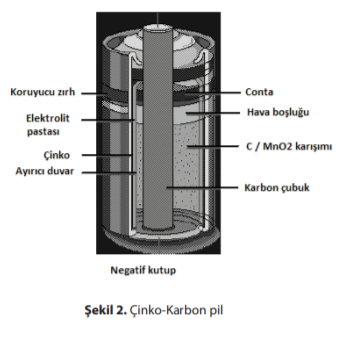 Şekil 1.2. Çinko-karbon pil [7].1.1.1. Aşınma mekanizmasıBirbirleriyle etkileşeme giren  yüzeylerin incelenmesi ve bu etkileşimin  sürtünme ve yıpranmaya etkisi “Triboloji” olarak adlandırılır.Metallerde aşınma mekanizmalarının mümkün olan en iyi karakterizasyonunu elde etmek için, üç unsurun anlaşılması gerekir:Ana malzeme kimyasal bileşimi, üretim yöntemi (haddelenmiş, dövülmüş, dökme) ve mekanik özellikleri ile sınıflandırılır. Parçanın geometrisi de bu sınıflandırmada temel bir rol oynar. Bu sınıflandırma malzemenin aşınmaya karşı duyarlılığını, tamir veya  parçanın yeniden eski şekline getirilmesi ve / veya sert yüzey kaplaması sırasında gerekli olan kaynak koşullarını anlamamızı sağlar.Ana malzemenin aşınmasına neden olan dış eleman (aşındırıcı), dinamik ve fiziksel özellikleri ile karakterize edilir. Aşındırıcının sertliği, şekli ve dokusu, oluşturduğu baskı, hızı ve ana malzeme ile temas açısına bağlı olarak sebep olacağı hasar seviyesini belirler.Aşınmanın meydana geldiği ortam, ideal kaynak çözümünün seçiminde önemli bir faktördür. Sıcaklık, basınç ve nem gibi çalışma koşulları mümkün olduğunca sınıflandırılmalıdır.Takip eden bölümde, çeşitli aşınma türlerini inceleyeceğiz. Şimdilik, yıpranmanın ana etkisinin parçanın gözle görülür bir şekilde bozulması olduğunu düşünebiliriz.Üç temel eylem tipi vardır: kesme (örneğin talaş kaldırma), deformasyon ve oyma/yontulma [1].1.1.2. Aşınmaya etki eden faktörlerAşınmaya etki eden faktörler tribolojik sistemin elemanlarına bağlı faktörler ve işletmeye bağlı faktörler olmak üzere 2 ana başlık altında incelenmektedir. Tribolojik sistemin elemanlarına bağlı faktörler ve işletmeye bağlı faktörler aşağıdaki şekilde listelenebilir [3].Tribolojik sistemin elemanlarına bağlı faktörlerEsas sürtünme elamanına bağlı faktörlerMalzeme cinsiMalzemenin mikro yapısıHacimsel ve yüzey sertliğiElastiklik modülüYüzey pürüzlülük durumuMalzeme şekli ve boyutlarıSoğuk şekil vermenin etkisiIsıl işlem Karşı elemana bağlı faktörlerAşındırıcı tane büyüklüğüTane şekliTane dağılımıOrtalama bağlı faktörlerNemSıcaklık1.1.3. Aşınma TürleriAşınma tipleri düşük gerilimli, orta gerilimli, yüksek gerilimli, şiddetli abrazyon, adhezyon, erezyon, kavitasyon, termal yoğunluk, titreşimli aşınma, korozyon, çoklu abrazyondur [1,2,4].1.1.3.1. Abrazif aşınmaBu tip aşınma, ana malzeme üzerinde sürtünen / kayan partiküllerin sonucudur. Bu aşındırıcıların uyguladığı baskı kuvveti çok düşük olduğundan, ana malzemenin boyutlarını değiştirmezler ve parça koparmazlar [4].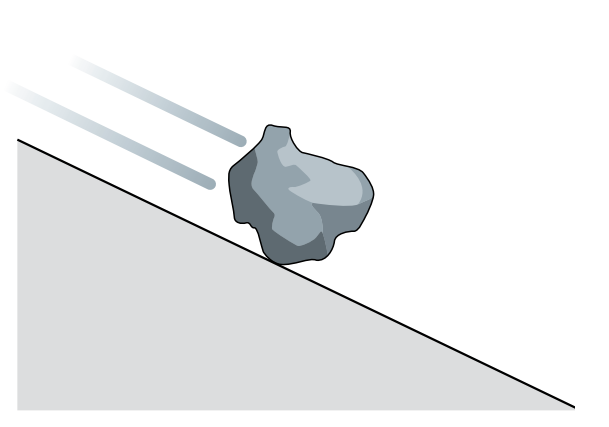 Şekil 1.2. Düşük ve orta gerilimli abrazyon [1].1.1.3.4. Adhezif aşınmaİki metal gövdenin birbirine sürtünmesi ve malzemenin bir alt tabakadan diğerine aktarılması durumunda “Adhezyon / Sürtünme Aşınması” meydana gelir. Bu tip aşınma, yüksek sıcaklık, yüksek basınç ve sürtünme koşulları altında gerçekleşir. Bu aşınma mekanizması mikroskobik seviyede meydana geldiğinden, deformasyon çıplak gözle görülemeyebilir [5]. Örnek; sürekli döküm röleleri, kesiciler, rulman yatakları vb. 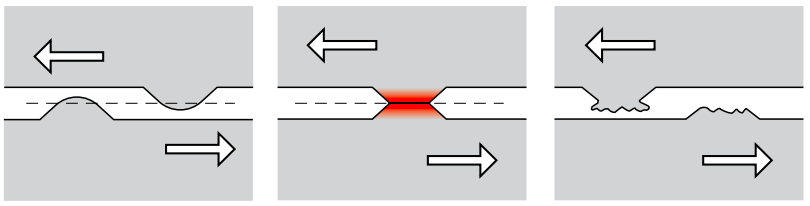 Şekil 1.5. Adhezyon [1].1.1.4. Aşınma oranı ölçüm yöntemleri1.1.4.1. Ağırlık farkı metoduAşınma kaybı ölçüm yöntemleri arasında en ekonomik yöntem olan ağırlık farkı metodu hassas sonuçlar elde edilmesi sebebiyle en çok kullanılan yöntemdir. Ağırlık kaybı genellikle 10-3 veya 10-4 hassasiyete sahip teraziler kullanılarak belirlenmektedir. Bu yöntemde aşınma sonucu meydana gelen ağırlık kaybı; aşınma miktarı gram veya miligram olarak ifade edildiğinde sürtünme mesafesine karşılık olarak gr/km veya mgr/km cinsinden, birim alan için hesap edilecekse gr/cm2 cinsinden ifade edilmektedir. Aşınma miktarı hacimsel olarak hesaplanmak istendiğinde malzemenin yoğunluğu ve numune üzerine uygulanan yük dikkate alınarak, birim yol ve birim yükleme ağırlığına karşılık gelen hacim kaybı kullanılarak ağırlık kaybı belirlenebilir. Özgül aşınma miktarı aşağıdaki eşitlikler yardımıyla hesaplanabilir; Ws= Δm/dFnS = Δv/FnS Burada; Ws: Özgül aşınma miktarı (mm3/Nm), Δm: Ağırlık kaybı (mgr), d: yoğunluk (mgr/mm3 ), Fn: Uygulanan normal kuvvet (N) ve S: Aşınma mesafesi (m)’ni ifade etmektedir [4].1.1.4.2. Kalınlık farkı metoduBu yöntemde aşınma miktarı, aşınma sonucunda meydana gelen boyut değişikliğinin ölçülmesi ve ilk değerler ile karşılaştırılması suretiyle belirlenmektedir. Elde edilen kalınlık farkı değerleri kullanılarak hacimsel kayıp değeri ve dolayısıyla birim hacimdeki aşınma 8 miktarı bulunabilir. Bu yöntemde ölçüm hassasiyetini arttırmak için hassas kalınlık ölçü aletleri (+1 μm duyarlılıkta) ile ölçüm yapılmalıdır [2-4].1.1.4.3. İz değişim metoduBu yöntemde, aşınma yüzeyinde plastik deformasyon kullanılarak geometrisi belirli bir iz oluşturulur. Bu izin oluşumu için Brinell veya Vickers sertlik ölçme uçları kullanılır. Deney boyunca oluşturulan iz boyutlarının değişimi mikroskop vasıtasıyla ölçülerek değerlendirilir [3,4].1.1.5. Korozyon ve korozyon mekanizmasıMalzemelerin (genellikle metalik özellikte olan malzemeler) bulundukları ortam ile girdikleri elektrokimyasal reaksiyonlar neticesinde yapısında meydana gelen istenmeyen değişiklikler korozyon olarak isimlendirilir. Birçok farklı türde korozyon çeşidi vardır. Çukur korozyonu, çatlak korozyonu, üniform korozyon, tanecikler arası korozyon bunlardan bazılarıdır [4].Korozyonun meydana geldiği ortamlar genel olarak nemli hava, tuzlu su, asidik veya bazik ortam, alkalin ortam ve kirli havadır. Korozyonun gerçekleşmesi için şu dördü mutlaka bulunması gerekir; anot, katot, elektrolit (iletken çözelti) ve metalik iletim yolu. Metal, anotta oksitlenerek metal iyonları elektrolite geçerken, katotta oksijen indirgenir. Metal iyonlarının oksidasyonu sonucunda oluşan elektronlar metal iletken ile katota transfer olur. Bunun sonucunda indirgenme tepkimesi oluşur [3,4].1.1.6. Korozyon hızı ölçüm metotları Bir malzemenin korozyon hızı ağırlık kaybı yöntemi veya elektrokimyasal yöntemle belirlenebilir. Ağırlık kaybı yönteminde korozyon hızının duyarlı olarak belirlenmesi olanaksızdır. Aynı zamanda ağırlık kaybı yöntemi ile gerçekleştirilen deneyler uzun zaman alır ve ortalama bir hız verir. Elektrokimyasal yöntemlerde ise korozyon hızını ölçmek katodik ve anodik polarizasyon eğrilerinden biri veya ikisinin birlikte kullanılması esasına dayanmaktadır. Bu yöntemde korozyon hızının ölçümlesi akım-potansiyel eğrilerinin yardımıyla gerçekleştirilir [1-3].1.1.6.1. Elektrokimyasal yöntemlerElektrokimyasal yöntemlerinin başlıca avantajları uygulaması kolaydır, diğer yöntemlerle belirlenemeyen birçok küçük korozyon hızları ölçülebilir Ortalama bir korozyon hızı belirlenmesinden başka herhangi bir andaki korozyon hızı belirlenebilir. Korozyon hızı, çok kısa zamanda yapılabildiği gibi incelenmesi söz konusu metallerin korozyon hızı, bulunduğu yerden alınmaksızın yerinde belirlenebilir. Bağıl korozyon hızı, salt korozyon hızına göre çok daha duyarlı sonuçlar verir. Bu yöntemle, yer altında gömülü bulunan boruların korozyon hızı belirlemesinde olduğu kadar, canlıların ameliyatlarında kullanılan metallerin (kırıkları bağlamak için kullanılan metal bağıntılar) korozyon hızı belirlemelerinde de uygulanabilmektedir [1-3].1.1.6.2. Çizgisel polarizasyon (polarizasyon direnci) yöntemi Güç kaynağından değişken bir direnç yardımıyla çalışma elektrodu ile karşı elektrot arasında belirli potansiyeller uygulanarak bunlara karşılık gelen akım değerleri ölçülür. Bu şekilde çizilen E- I eğrileri elde edilir. Bu metotta uygulanan potansiyel değişme hızı 0,1-10 mv arsında olmalıdır. Potansiyel değişme hızı ne kadar yavaş olursa o kadar doğru sonuç elde edilir. Çizgisel polarizasyon (polarizasyon direnci) yöntemi Stern ve Geary aktivasyon polarizasyonu tarafından denetlenen bir sistemde, korozyon potansiyelinden uygulanan E (20 mV) potansiyel fark ile buna karşın devreden geçen I akımı arasında şu eşitliği vermişlerdir. Burada: a: Anodik Tafel eğimi, Buradan ikor çekilirse,Çizgisel polarizasyon (polarizasyon direnci) yöntemi Metot hem doğru akım hem de alternatif akım tekniğine göre uygulanabilir. Alternatif akım tekniğinde  (hücre direnci veya empedansı) alınarak denklemde yerine konulursaİkor bulunur. Buradaki Rp (akım altındaki hücre direnci) Wheatstone köprüsüne benzer bir devreyle ölçülür. Çizgisel polarizasyon (polarizasyon direnci) yöntemi Bağıntıdan bulunan korozyon akım yoğunluğu ile kütle azalması arasındaki bağıntı şu şekilde verilebilir.Bağıntıları birleştirerek Burada m. kütle azalması, F faraday sabiti,96500, n korozyonu söz konusu olan metalin çözeltiye geçen elektron sayısı, Mk metalin atom gramının kütlesi, t zaman aralığı eşitliği elde edilir  [1-3]. 1.1.6.3. Elektrokimyasal empedans spektroskopisi (EIS) Alternatif akım elektrokimyasal empedans spektroskopisi (EIS), özellikle kaplama yapılmış elektrokimyasal korozyon sistemlerinin kinetiğini aydınlatmada kullanılan bir araçtır. Korozyon kinetiği, korozyon mekanizması ve önemli fiziksel parametrelerin belirlenmesinde birçok yöntem uygulanmaktadır. EIS metal ile elektrolit ara fazının karekterizasyonunda kullanılır. EIS elektrokimyasal sistem içerisinde cereyan eden kaplamanın aydınlatılmasında yardımcı olur. Potansiyostat, elektrolit içerisindeki örneğe hem dc potansiyel hem de buna ek olarak ac potansiyel uygular. EIS kaplamanın değerlendirilmesinde, elektrokimyasal sistem içerisindeki yük taşınım unsurlarının aydınlatılmasında, korozyon mekanizması ve korozyon hızının belirlenmesinde faydalanılır [3].1.1.7. Tribokorozyon testi1.1.7.1. TribokorozyonTribokorozyon, tribolojik etkiler ile korozyon etkilerinin eş zamanlı olarak meydana geldiği bir yüzey bozunum prosesidir. Tribokorozyon testi ise sürtünme/aşınma ve korozyon etkilerinin eş zamanlı olarak ölçüldüğü bir test yöntemidir. Dönel hareket modülüne adapte edilebilen korozyon hücresi sayesinde,  değişik doğal korozif ortamlarda (tuzlu su, vücut sıvısı, asitik çözeltiler vb.) malzemelerin sürtünme aşınma davranışı karakterize edilebilmektedir. Lineer hareket mekanizması ile ilişkilendirilen modül bir potansiyostat ile beslenerek elektro kimyasal korozyon testleri gerçekleştirilebilmektedir. Her iki modülde de korozyona karşı dayanıklı malzemeden imal edilmiş kap ve bilye/numune tutucu sistemler kullanılmaktadır. Tribokorozyon sırasında oluşan ısının giderilmesi ve sabit bir sıcaklık banyosu oluşturmak için korozyon hücresine su sirkülasyonlu soğutma yapılmaktadır [3].1.1.7.2. Test metoduBu testler iki durum için açıklanabilir. Birinci durumda, korozyon hücresi içine konulan korozif sıvı içinde herhangi bir elektriksel akım geçirilmeden yapılan tribokorozyon testleridir. Bu testler hem dönel hem de ileri-geri (reciprocating) hareket tipleri için de yapılabilmektedir. İkinci durumda ise korozyon hücresi içinde bir akım geçirilerek oluşturulan elektrokorozyon ortamında testler yapılabilmektedir. Bu durum sadece lineer ileri-geri hareket tipi için sunulmaktadır. Her iki durumda da test numunesi korozif sıvı içindeki özel tutucuya sabitlenmekte ve üzerine elastik kol vasıtasıyla kuvvet uygulanmaktadır. Elektro-tribokorozyon işleminde üç boyutlu bir elektrokimyasal hücre tabla üzerindeki sabitlenmekte ve  bir platin kablo ve bir Ag/AgCl referans elektrot ile akım çevrimi yapılmaktadır. Sistem için sağlanacak bir potansiyostat (The open circuit potantial (OCP)) ile gerçek zamanlı olarak tribokorozyon prosesi karakterize edilmektedir.  OCP çalışmalarındaki azalma oluşan koroyucu pasif filmin bozulduğunun bir işareti olarak alınmaktadır. Ayrıca, sürtünme katsayısındaki değişim de aşınma prosesindeki değişim için ön görüler sunmaktadır. Bu testler anodik ve katodik polarizasyon şartlarında da yapılabilmekte ve korozyon işleminin hızlanma ve yavaşlama davranışları da izlenmektedir [3]. 1.1.7.3. Test numuneleriElektro-tribokorozyon testlerinde belli geometride yassı numuneler ile yapılmaktadır. Aşındırıcı olarak genelde bilye tipi seramik aşındırıcılar sağlanmaktadır. Numunelerin tutturulmasında özel bir tutucu sistemi kullanılmaktadır. Bu testlerde, test hücresi  ve bütün bileşenleri korozyona dayanıklı özel teflon malzemeden imal edilmiştir [4].BÖLÜM 2. TASARIM (METOT/SÜREÇ)2.1. Tasarım Parametrelerinin BelirlenmesiBölüm laboratuvarımızda bulunan mevcut aşınma cihazına göre tribokorozyon modülü tasarlamadan önce, mevcut cihaz üzerinden gerekli ölçüler alınmıştır. Alınan ölçümler sonucunda tribokorozyon haznesi için tasarım ölçüleri belirlenmiştir. Haznenin sahip olması gereken özellikler (sızdırmazlık, korozyona karşı direnç vb.) tespit edilmiştir. Haznemizin gerekli ölçüleri yani çapı, yüksekliği, kapasite vb. belirlenmiştir. Haznemize uygun, deney yapılırken sıçrama ve sızdırmazlık için yapılacak kapak ölçüleri alındı ve tasarlanmıştır. Haznenin alt kısmına deney yapılırken sızdırmazlık için kestamidden kaplama yapılması ön görülmüştür. Sızdırmazlığı gidermek için o-ring kullanılması belirlenmiştir. İletkenliği sağlamak için bakırdan tel seçimi yapılmıştır. Numuneden kontak alınabilmesi için çelik yay seçilmiştir. Gerekli vidaların ölçüleri alınmıştır ve yerleştirilmiştir. Elektrotların hazne içinde yüzeye temas etmeden durması için tutucalar tasarlandı ve yapılmıştır. Aşınmayı sağlayacak ve korozif ortama dayanacak bilyenin tutucu kısmı ve bilyeyi sabitlemek için gerekli malzemeler seçilmiştir ve kestamidden yapılması ön görülmüştür. Parçalar birleştirilip uygun deney ortamı elde edilmiştir ve deney yapılmıştır.2.2. Malzeme Seçimlerinin YapılmasıMalzeme seçimlerinin yapımında aşağıdaki tablolarda verilen kriterler dikkate alınmıştır.Tablo 2.1. Polipropilen özellik tablosu [5].Hazne için kullanılan polipropilen malzemesi korozyon direnci iyi olması ve düşük maliyetli olması gerekçesiyle seçilmiştir (Tablo 2.1).Tablo 2.2. Kestamid özellik tablosu [5].Dış hazne tutucu ve bilya tutucu olarak kestamid malzemesi kimyasal direnci iyi olması, işlenebilme kolaylığı sağlaması ve temin edilebilme kolaylığı sağlaması gerekçesiyle tercih edilmiştir (Tablo 2.2).Tablo 2.3. PVC özellik tablosu [5].Numune sabitleyici olarak PVC malzemesi kolay uyum sağlayan, ekonomik, yaygın ve dayanıklı olması nedeniyle tercih edilmiştir (Tablo 2.3).Tablo 2.4 Bakır özellik tablosu [5].Haznenin dış çeperine uygun maliyetli bakır malzemesi sarılarak haznenin etrafında iletkenlik amaçlanmıştır (Tablo 2.4).Tablo 2.5. St37 Çelik özellik tablosu [5].Haznenin elektrot tutucu ayaklarında kullanılan St37 çelik malzemesi düşük maliyet, korozif ortama uyum sağlama, kolay temin edilebilme ve işlenebilirlik özelliklerinden dolayı tercih edilmiştir (Tablo 2.5).2.3. Katı Modelleme ÇalışmalarıTribokorozyon modülünün tasarımında kullanılan parçalar Şekil 3.1, Şekil 3.2 ve Şekil 3.3’te verilen şekillerde ifade edilmiştir.Şekil 3.1’de hazne tutucu alt kestamit parça (a), polipropilen korozyon hücresi haznesi (b) ve kestamit bilye tutucu (c) verilmiştir. Şekil 3.2’de polipropilen hazne kapağı (a), PVC numune sabitleyici (b) ve kestamit bilye tutucu başlık (c) verilmiştir. Şekil 3.3’te St37 çelik bağlantı eleman (a), St37 çelik elektrot tutucu(b) ve St37 çelik alt tablası (c) verilmiştir.Şekil 3.4’te tribokorozyon hücresinin parçaları (a), kurulumu tamamlanmış tribokorozyon hücresi (b) ve tribokorozyon hücresinin elemanları (c) gösterilmiştir.Şekil 3.1. (a) Hazne tutucu, (b) tribokorozyon haznesi, (c) bilye tutucu.Şekil 3.2. (a) Tribokorozyon hücre kapağı, (b) numuneyi sabitleyici ve (c) aşındırıcı bilyenin tutucu parçası.Şekil 3.3. (a) Alt tablayla elektrot tutucuyu birbirine bağlayan bağlantı elemanı, (b) elektrot tutucu parça ve (c) alt tabla.Şekil 3.4. (a) Tribokorozyon hücresi parçaları, (b) Kurulumu tamamlanmış tribokorozyon hücresi ve (c) tribokorozyon hücresinin elemanları.BÖLÜM 3. ENDÜSTRİYEL BOYUT VE KISITLAR (Zorunludur) 3.1. Çalışmanın Endüstriyel Boyutu (Endüstriyel alanda uygulanabilirliği tartışılmalıdır) Bu bölümde gerçekleştirilen çalışmanın endüstriyel alanda uygulanabilirliği tartışılmalıdır.3.2. Gerçekçi Kısıtlar (Çalışma öneri formunda belirtilen en az 3 adet gerçekçi kısıt detaylıca tartışılmalıdır) Bu bölümde çalışma öneri formunda belirtilen en az 3 adet gerçekçi kısıttan bahsedilebilir. Ayrıca alt maddeler halinde detaylı bir şekilde tartışılacaktır. 3.2.1. Maliyet analiziBir ürün tasarımında üretimine kadar geçen süreçlerde iş gücü, hammadde, üretim imkanları, tesis ekonomikliği, ürün işleme maliyetleri, enerji maliyetleri gibi yer alan tüm aşamaların neticesinde ürünün tüm maliyetinin ortaya çıkarılması gibi çalışmalar bu bölümde detaylandırılacaktır.Tablo 5.1. Maliyet hesaplamaları (ÖRNEK).Tablo 5.1. …. tasarımı ve analizinin maliyet analizi (ÖRNEK).3.2.2. EkonomiBu kapsamda yapılacak çalışmalarda Maliyet analizi,  Geri kazanım oranı, Yıpranma ve amortisman hesaplamaları, Yenileme Analizleri, Mühendislik projelerinin ekonomik fizibilite raporları, ürün ve işleme maliyetleri gibi konulara değinilmelidir.  3.2.3. Çevre sorunlarıÜrünün işleme, üretim gibi aşamalarında harcanan enerjinin azaltılması ve dolayısıyla çevreye atılan zararlı maddelerin azaltılması, alternatif ve yenilenebilir enerjilerin kullanılması ile çevreye yayılan zararlı gaz salınımlarının azaltılması, doğaya geri dönüşüm problemi olan malzemelere alternatif malzeme seçilmesi gibi çalışmalar.3.2.4. SürdürülebilirlikKarar verilen bir ürün tasarımı için belirlenen malzemenin ömrünün ne kadar olduğu, kullanıldıktan sonra hurda, çöp gibi bir daha kullanılmayacak bir duruma gelmesi mi veya tekrar işlenerek aynı veya başka bir ürüne dönüşümünün mümkün olup olmadığı veya dönüşüyorsa ne kadar sürede ve hangi miktarda tekrar geri kazanılacağı ile ilgili çalışmalar.3.2.5. ÜretilebilirlikBir tasarımın üretilebilir olması için malzeme ve üretim yöntemi seçiminden başlayıp hangi aşamalardan geçmesi gerektiğine dair çalışmalar.3.2.6. EtikYapılacak çalışmaların mühendislik etiği açısından değerlendirilmesi.3.2.7. SağlıkÇalışmalarda kullanılacak yöntemlerin ve malzemelerin insan sağlığına olumsuz bir etkisinin olup olmadığına ait inceleme.3.2.7. GüvenlikTasarımı yapılan çalışma için seçilen malzemelerin mühendislik açısından güvenlik kriterleri yönünde bir değerlendirme, çalışmalarda kullanılacak yöntemlerin herhangi bir iş kazasına sebebiyet verip vermediğine dair iş güvenliği açısından yapılacak değerlendirme.3.2.8. Sosyal ve Politik sorunlarÇalışmaların sosyal ve politik etkenlerin önemli olduğu askeri ve savunma sanayii gibi alanlarda, ülkemizin sosyal ve politik değerleri açısından, stratejik ve toplumsal çıkarlar açısından yapılacak değerlendirmeler.BÖLÜM 4. SONUÇLARTasarlanan tribokorozyon modülü için ekonomik ve yenilikçi olmak adına hem kaliteli hem de düşük maliyetli malzemeler seçilmiştir. Hazne sızdırmazlığını gidermek ve test yapılacak numuneyi sabit tutmak üzere numune sabitleyici düşük maliyet ve kullanılabilirlik açısından PVC’den (polivinil klörür) yapılmıştır. Elektrot tutucular için sağlamlık ve estetik görüntü açısından çelik parçalar işletilmiştir. Hem elektriksel iletkenliği tam olarak sağlamak hem de ekonomik olması açısından bakır plaka haznenin etrafına sarılmıştır. Polipropilenden yapılan hazneyi çıkartırken oluşabilecek sızdırmazlık sorununu çözebilmek adına sızdırmazlık özelliği ve korozif ortama dayanıklı özellikleri olan, düşük maliyetli kestamit ile haznenin etrafı kaplanmıştır. Tribokorozyon modülü tasarımı, minimum ölçüler ve maksimum verimlilik sağlaması için gerekli mühendislik, literatür ve çizim araştırmasına uygun gerçekleştirilmiştir. Tasarım sırasında uygun modelleme yöntemlerinin seçimi ve uygulanma becerileri geliştirilmiştir. Ayrıca tasarım sırasında modern teknik ve araçları seçme ve kullanma becerisi yanında bileşim teknolojilerini etkin bir şekilde kullanma yeteneği geliştirilmiştir. Yapılan tasarımın kapaklı ve koruyuculu olması, insan sağlığı ve çevre için bir zarar oluşturmamaktadır.KAYNAKLARKaynaklar, sırasıyla metin içerisinde geçmeli ve bu bölümde rakamlandırılarak aşağıda belirtildiği kurallar çerçevesinde yazılmalıdır. Kaynaklar sadece köşeli parantez içinde  sıra numarası verilerek veya yazarın adı ve sıra numarası verilerek yapılabilir;  Örnek ; 14 veya (Koivo ve arkadaşları, 2011) gibi.Peryodiklerdeki Makaleler:Yazar(/lar)’ ın soyadı ve ilk adının baş harfi, makalenin tam başlığı, Peryodiğin adı (varsa uluslararası kısaltması), cilt no, sayı no, sayfa no, yayınlandığı tarih.Tebliğler:Yazar(/lar)’ın soyadı ve ilk adının baş harfi, tebliğin adı, kongre, seminer veya konferans adı, toplantının yapıldığı yer, sayfa no, yayınlandığı tarih.Raporlar:Yazar(/lar)’ın soyadı ve ilk adının baş harfi, raporun adı, hazırlayan kuruluş, rapor ve proje no, yayınevinin adı, sayfa no, yayınlandığı yer, yayınlandığı tarih. Tezler:Yazarın soyadı ve ilk adının baş harfi, tezin adı, tezin türü(Lisans, Y.Lisans, Doktora, Doçentlik vb.), sunulduğu üniversite, fakülte veya kuruluşun adı, sunulduğu tarih, yayınevinin adı (yayınlanmışsa), sayfa no, yayınlandığı yer (yayınlaşmışsa), yayınlandığı tarih (yayınlanmışsa).Kitaplar:Yazar(/lar)’ın soyadı ve ilk adının baş harfi, kitabın adı, cilt no, varsa editörler, yayınlayan kuruluş,  sayfa no, yayınlandığı yer, yayınlandığı tarih.  Web Sayfası: Sayfa URL’si, (Son Erişim Tarihi: Gün/Ay/Yıl)Cutchins M.A. et al, NASA-CR-180698, Initial investigations into the damping characteristics of wire rope vibration isolators, Technical Report, Auburn University, Alabama, 1987.Wen-Guang Jiang, A concise finite element model for pure bending analysis of simple wire strand, International Journal of Mechanical Sciences, 2012.W.G. Jiang et al, A concise finite element model for three-layered straight wire rope strand, International Journal of Mechanical Sciences 42 (2000) 63-86.W.G. Jiang, A concise fnite element model for simple straight wire rope strand, International Journal of Mechanical Sciences 41 (1999) 143-161.Erdönmez et al, A FEM for independent wire rope core with double helical geometry subjected to axial loads, Sadhana Vol. 36, Part 6, 2011, pp. 995–1008.Anne Nawrocki et al, A Finite element model for simple straight wire rope strands, Computers and Structures 77 (2000) 345±359.www.karbonpil.com (Son Erişim Tarihi : 01/01/2022)EKLER (Varsa)Danışman OnayıÖzellikDeğerKorozyon direnciÇok iyiYoğunluk0.92 g/cm3Ergime sıcaklığı160 °CMax. kullanım sıcaklığı100 °CBirim fiyat25 TL / kgTermal genleşme katsayısı1,5x10-4(K-1)ÖzellikDeğerKorozyon DirenciÇok iyiYoğunluk1.15 g/cm3Ergime sıcaklığı220 °CMax. kullanım sıcaklığı110 °CBirim Fiyat37 TL / kgTermal genleşme katsayısı8x10-5ÖzellikDeğerKorozyon DirenciÇok iyiYoğunluk1.50 g/cm3Ergime sıcaklığı180-200 °CMax. kullanım sıcaklığı110 °CBirim Fiyat15 TL / kgTermal genleşme katsayısı20 - 100 x 10-6 cm/ cm °C-1ÖzellikDeğerKorozyon DirenciİyiYoğunluk8.96 g/cm3Ergime sıcaklığı1084 °CIsıl İletkenlik401 W/(m.K)Birim Fiyat50 TL / kgTermal genleşme katsayısı17x 10-6 °C-1ÖzellikDeğerKorozyon DirenciİyiYoğunluk7.874 kg/m3Ergime sıcaklığı1450 °CMax. kullanım sıcaklığı450 °CBirim Fiyat80 TL / kgTermal genleşme katsayısı1.2x10-5 °1/ °C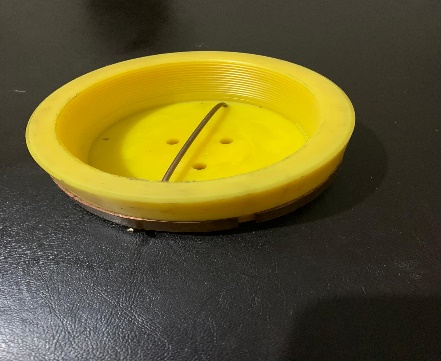 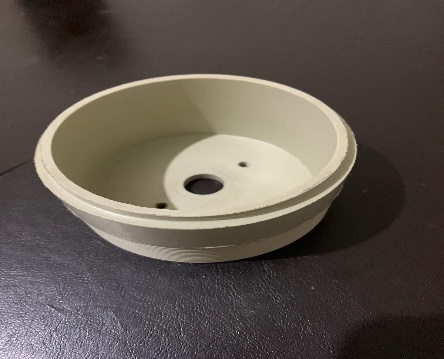 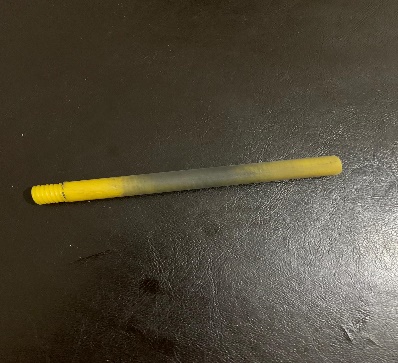 (a)(b)(c)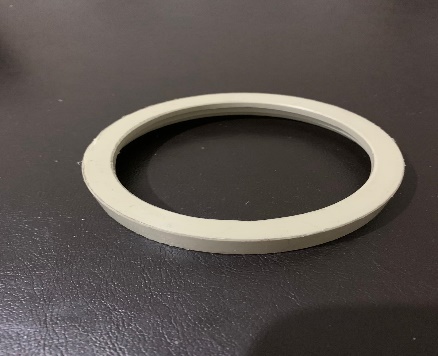 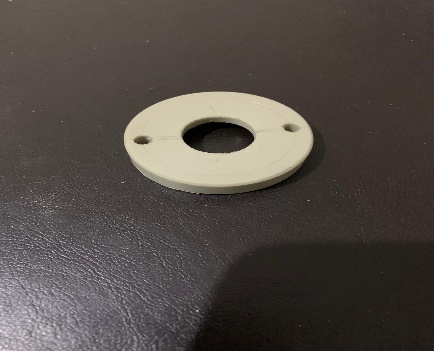 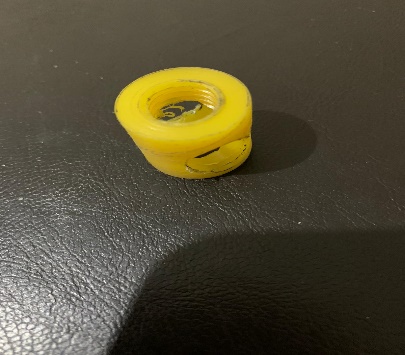 (a)(b)(c)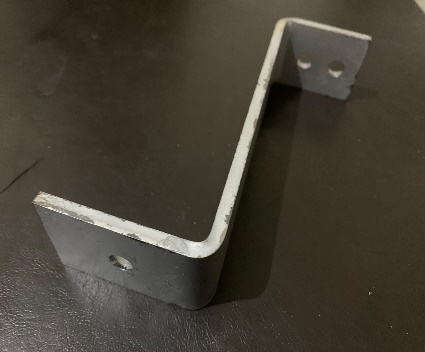 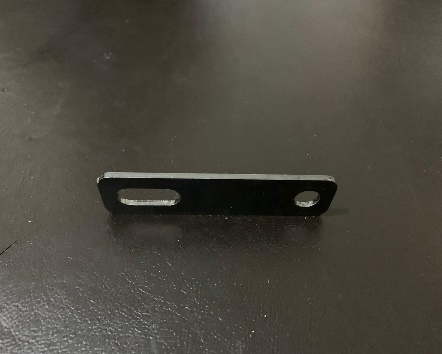 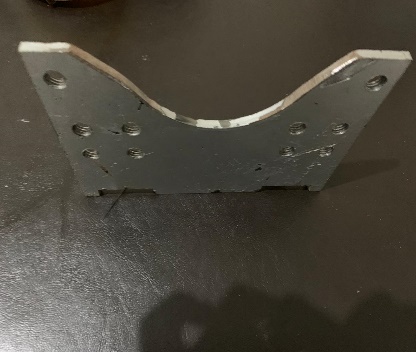 (a)(b)(c)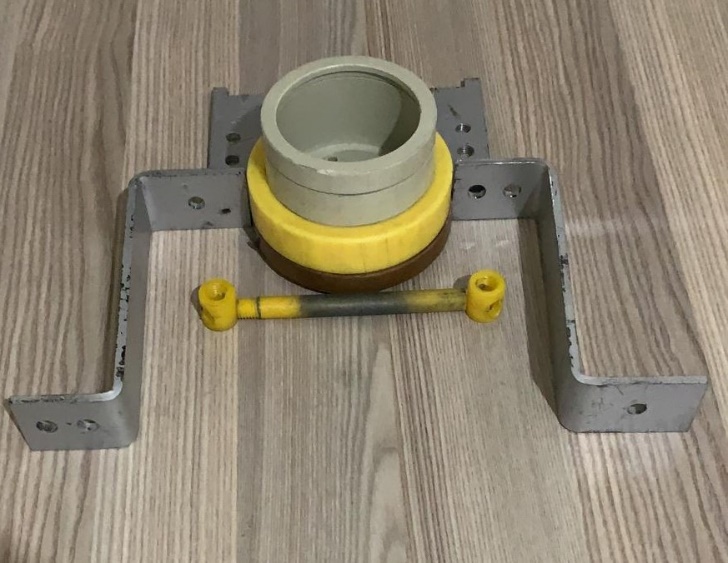 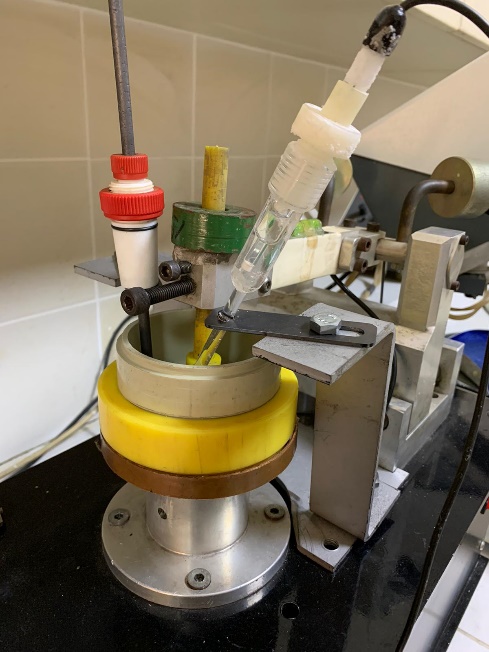 (a)(b)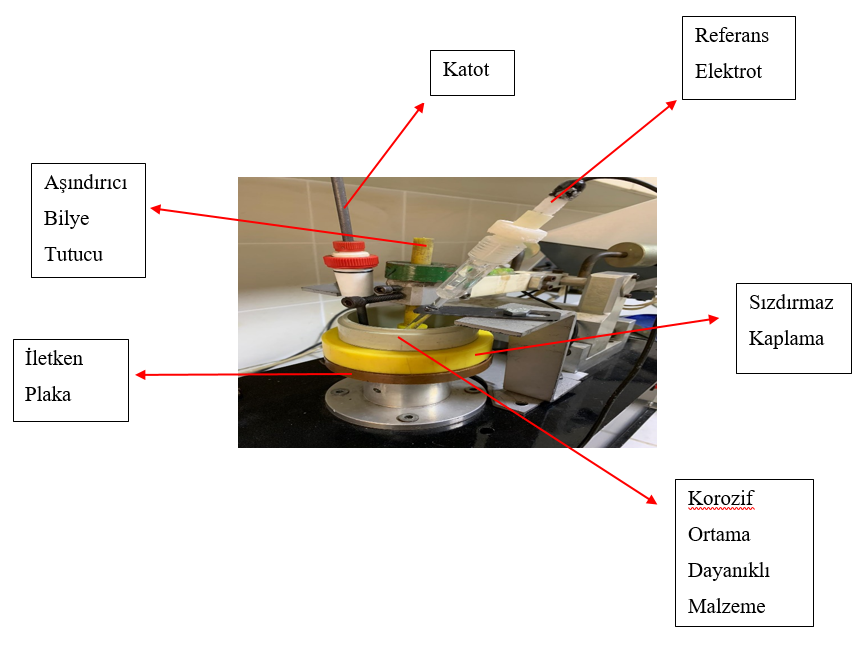 (c)(c)Maliyet KalemiTutar (TL)Çelik parça işlemi200,00Kestamid25,00PVC5,00Polipropilen20,00Torna işleme80,00Çizim maliyeti50,00Bakır tel ve diğer malzemeler125,00TOPLAM505,00Maliyet KalemiFiyatAdet/SüreToplam (TL)AR-GE Mühendis giderleri10.000 TL kişi/ay3 Kişi30.000,00Ofis giderleri10.000 TL aylık4.5 Ay45.000,00Yazılım için giderler (%)50.000 TLTamamı50.000,00GENEL TOPLAMGENEL TOPLAMGENEL TOPLAM125.000,00